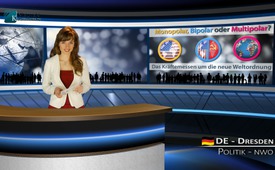 Bipolar, monopolar or multipolar? - Power play for the New World Order(NWO)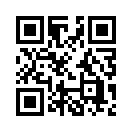 After the fall of the Berlin Wall in 1989, and the dissolve of the Soviet Union it became clear that the USA was the only surviving superpower left as of the 1990s.  This is why, according to Ameri-can professor and author William Wohlforth, the current international system may be described as uni-polar or mono-polar.  In a mono-polar world the political and social models of the USA would dominate.  Enforcing a mono-polar world system should eventually lead to the establishment of the so-called “New world order” or short “NWO”.Valued Viewers, 
Last week on May 26th 2015, Swiss National Broadcasting - the SRF - posted on their web site, the following headline: “Military gesture in Scandinavia and Russia”.  More than one hundred fighter jets are standing ready for operation in Scandinavia, along the border to Russia.  They are taking part in a large-scale   operation by six NATO-member states, which continues until June 4th.  Joining the NATO members are non-member countries’ military forces such as from Finland, Sweden and Switzerland.  Russia has, meanwhile, reacted and is also demonstrating it’s strength.  250 Russian fighter jets are practicing defense maneuvers against air attacks - in the Ural mountain area.  This again causes outrage in the West against Russia.  Jon Ove Rygg, the Norwegian General and Maneuver commander said the following concerning this situation: “I think Russia is restoring the capabilities they once had during the Cold War and it is obvious that they want to be an actor on the world stage. (...) “One is reminded somehow of the Cold War years.” the SRF commented.  
Is this really the case? And what is this about exactly, this power play between Russia and the West?  
Let us take a look at three systems existing in the worldwide power play between various counties.
Indisputably the 19th  century system in which several countries coequally divided up power on the world stage can be called a multi-polar system.  
Just as indisputably the second half of the 20th century can be described as bi-polar.  the bi-polar world is a term stemming from the Cold War era.  This describes the world as divided into the West  - under the leadership of the USA - and the eastern hemisphere in which the Soviet Union exercised it’s power.  
After the fall of the Berlin Wall in 1989, and the dissolve of the Soviet Union it became clear that the USA was the only surviving superpower left as of the 1990s.  This is why, according to Ameri-can professor and author William Wohlforth, the current international system may be described as uni-polar or mono-polar.  In a mono-polar world the political and social models of the USA would dominate.  Enforcing a mono-polar world system should eventually lead to the establishment of the so-called “New world order” or short “NWO”.  The USA has never concealed the fact they see themselves alone as the dominating power in a mono-polar world and that they try to enforce this by any means.  This is happening at three levels:

First on the political and military level through more than 1000 NATO headquarters worldwide.  Swiss historian Daniele Ganser concluded: “The NATO is soundly in American hands (...) and the central NATO headquarters is the Pentagon”. 

Secondly, on the technological and economic level with the dollar as world-currency, controlled by the central bank.  In August of 2014, 42% of worldwide transactions were done in dollar, 31% in Euro and 1.6% in Chinese Yuan. 

Thirdly, on the cultural and media level for example through the movie industry or social media which spread American “values”.  This is called “soft power” and America is also a leader here.

How can we classify the current power play between Russia and the West in light of this back-ground information?  Russia certainly does not want to go back to the old bi-polar system as the opponent of the USA.  SRF qoutes the Swiss military strategist Mauro Mantovani: Russia could not play a main part anymore on the world stage at eye-level with the USA.  But much more, what seems to be taking place now is a power play between  advocates of  a mono-polar world, under the leadership of the the USA and the proponents of a multi-polar world.  This play of power for or against a mono-polar world system is clearly the central theme which can be seen repeatedly at every level.  It is also revealed by the fact that advocates of a multi-polar world are severely attacked by the USA and their allies; whether verbally, economically through sanctions or even by military means.  Some of the most important proponents of a multi-polar world are:

Russia’s President Wladimir Putin, who in his speech at the ceremony commemorating the 70th an-niversary of the II World-war victory over Germany criticized the creation of a “mono-polar” world, saying it is necessary to create a system which garauntees equal security for all countries.  

The Chinese head of state Xi Jinping.  China for example, has restricted imports on foreign films or banned Facebook and Twitter.

The President of Venezuela, Nicolas Maduro, who critcized the USA in a speech on September 1st, 2014, said concerning this the following:  “The NATO countries are trying to encircle Russia and stop it.  And by trying to stop Russia, they want to hinder the rise of new powers and a new multi-polar world order of the 21st century.”  This is why it is hardly surprising that President Maduro is under severe accusation by US President Barak Obama.

Then several others can be named, such as Cuba’s President Raul Castro or the heads of state of the so-called BRICS nations: Brazil, Russia, India, China and South Africa.  These want to steer against the monopoly of US economic power. 

Also the “Shanghai  Cooperation Organization” - the SCO to which the Peoples Republic of China, Russia, Uzbekistan, Kazakhstan Kyrgyzstan and Tadjikistan belong.  The SOC carries out military operations and is described as “anti-NATO”.

Other counties such as Syria and Iran who want to separate economically from the Dollar currency, could certainly also be mentioned here.

Valued viewers,  have you also noticed this reoccurring central theme - the power play between proponents and opposers of a mono-polar world? Daily this can be seen in the media, those for it or against it.  So it is significant that those heads of state who took part in the Russian celebration on the 9th of May 2015, may be classified as opposition to a mono-polar world.  Those who declined attending like the European heads of state and President Obama are supporters of this mono-poled world order.

This is why we encourage you too, valued viewers, to help us expose and make known this power play for a mono-polar, New World Order.  “Only then will we be able to guarantee Peace on this planet”, as the Russian President said on the 9th of May.  Thank you for joining us.  Until next time.from dd.Sources:www.srf.ch/news/schweiz/militaerische-drohgebaerden-in-skandinavien-und-russland

https://de.wikipedia.org/wiki/Polarit%C3%A4t_%28Politik%29

https://de.wikipedia.org/wiki/Bipolare_Welt

https://en.wikipedia.org/wiki/William_Wohlforth

www.srf.ch/news/international/militaerparade-in-moskau-russland-laesst-die-muskeln-spielen

www.youtube.com/watch?v=Ld-4KUjgibI

www.youtube.com/watch?v=zQgsUhai0uM

www.srf.ch/news/international/us-venezolanische-beziehungen-auf-dem-tiefpunktThis may interest you as well:#Venezuela-en - www.kla.tv/Venezuela-enKla.TV – The other news ... free – independent – uncensored ...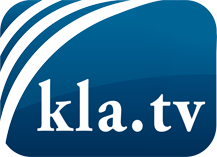 what the media should not keep silent about ...Little heard – by the people, for the people! ...regular News at www.kla.tv/enStay tuned – it’s worth it!Free subscription to our e-mail newsletter here: www.kla.tv/abo-enSecurity advice:Unfortunately countervoices are being censored and suppressed more and more. As long as we don't report according to the ideology and interests of the corporate media, we are constantly at risk, that pretexts will be found to shut down or harm Kla.TV.So join an internet-independent network today! Click here: www.kla.tv/vernetzung&lang=enLicence:    Creative Commons License with Attribution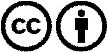 Spreading and reproducing is endorsed if Kla.TV if reference is made to source. No content may be presented out of context.
The use by state-funded institutions is prohibited without written permission from Kla.TV. Infraction will be legally prosecuted.